NAGYKOVÁCSI NAGYKÖZSÉG ÖNKORMÁNYZATPÉNZÜGYI ÉS TELEPÜLÉSFEJLESZTÉSI BIZOTTSÁGELNÖKEMEGHÍVÓ Nagykovácsi Nagyközség ÖnkormányzatánakPénzügyi és településfejlesztési bizottsági üléséreAz ülés helye: 	Vállalkozói InkubátorházIdőpontja: 		2015. szeptember 14. hétfő 18 óraNapirend: Az önkormányzat 2015. évi költségvetéséről szóló 1/2015. (II.24.) önkormányzati rendeletének 2. sz. módosítása – E-111Előterjesztő: Kiszelné Mohos Katalin polgármesterElőadó: Perlaki Zoltán osztályvezetőTárgyalja: PBNagykovácsi Nagyközség Önkormányzata és költségvetési szerveinek tájékoztatója a 2015. évi költségvetés első félévi teljesítéséről – E-98Előterjesztő: Kiszelné Mohos Katalin polgármesterElőadó: Perlaki Zoltán osztályvezető Tárgyalja: PBNagykovácsi Nagyközség Önkormányzata Képviselő-testületének Z-130-131/2015. (VIII. 27.), a Nagykovácsi Településüzemeltetési Kft. működésének racionalizálására meghozott határozatával kapcsolatos döntések – E-109Előterjesztő: Kiszelné Mohos Katalin polgármesterElőadó: dr. Németh Zsanett aljegyzőTárgyalja: PBDöntés a Local Agenda 21, „Nagykovácsi Nagyközség fenntartható fejlődésének helyi programjának„ elfogadásáról – E-102Előterjesztő: Kiszelné Mohos Katalin polgármesterElőadó: dr. Halmosi-Rokaj Odett osztályvezetőTárgyalja: PBDöntés a 2015. augusztus 25-én beadott vis maior igény önrészéről – E-103Előterjesztő: Kiszelné Mohos Katalin polgármesterElőadó: dr. Halmosi-Rokaj Odett osztályvezetőTárgyalja: OKB, PBDöntés a Nagykovácsi sportpálya és konténeröltöző bérleti díjának mértékéről – E-110 Előterjesztő: Kiszelné Mohos Katalin polgármesterElőadó: dr. Halmosi-Rokaj Odett osztályvezetőTárgyalja: OKB, PBA Nagykovácsi Víziközmű Kft. végelszámolásával kapcsolatos döntések – E-113Előterjesztő: Kiszelné Mohos Katalin polgármesterElőadó: Papp István jegyzőTárgyalja: PBA napirendhez kapcsolódó előterjesztés később kerül fel a honlapra Zárt ülés:Döntés a 2094 Nagykovácsi, Rákóczi u. 66. szám alatti ingatlan bérlőjének kérelméről – E-108 – ZÁRT ÜLÉSEN TÁRGYALANÓElőterjesztő: Kiszelné Mohos Katalin polgármesterElőadó: dr. Halmosi-Rokaj Odett osztályvezetőTárgyalja: PBEgyebekNagykovácsi, 2015. szeptember 11.Tegzes Endre sk. Bizottsági elnök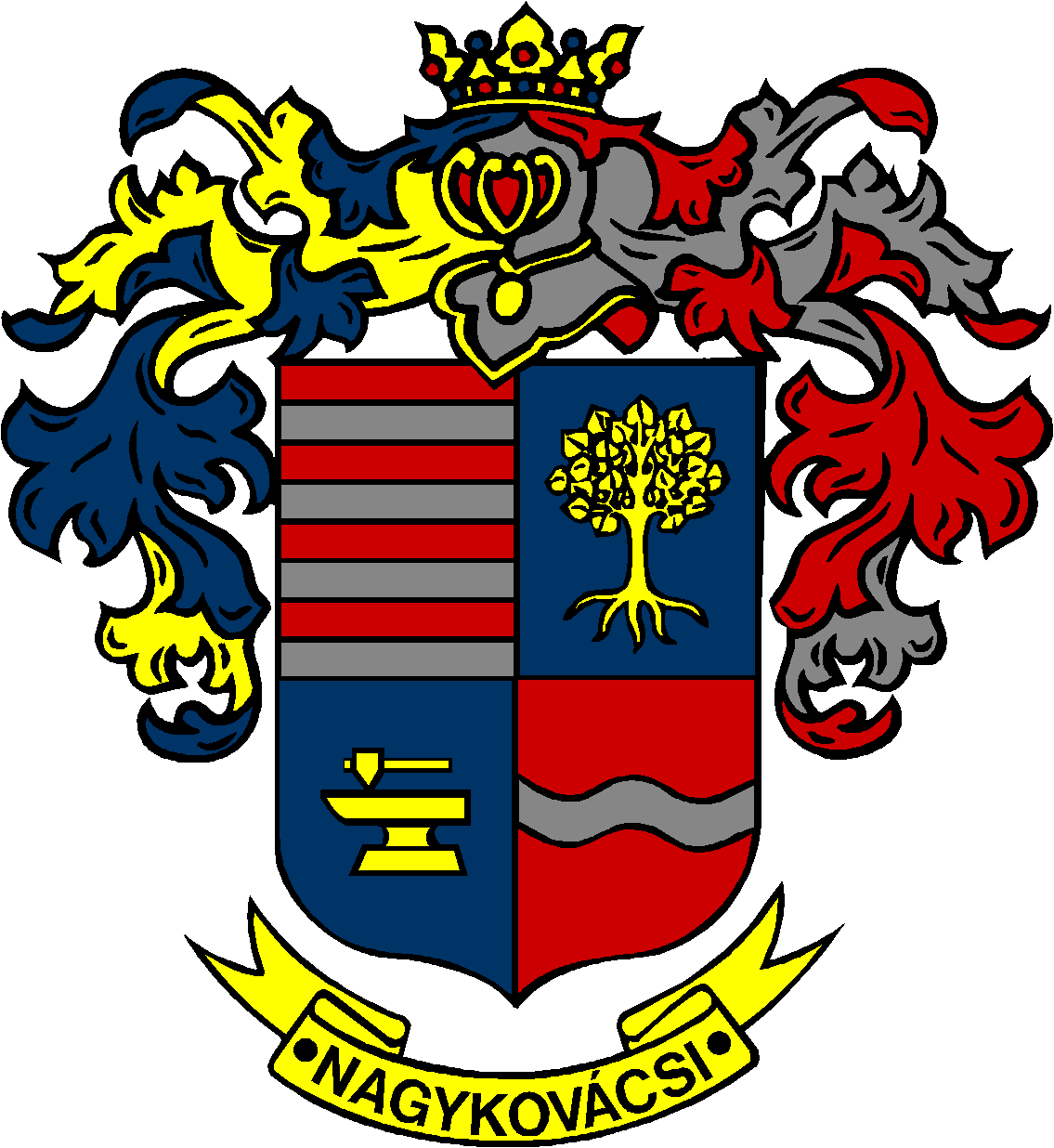 